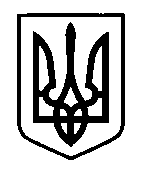 УКРАЇНАПрилуцька міська радаЧернігівська областьУправління освіти Про призначення  та виплату  одноразової грошової допомоги  дітям – сиротам та дітям , позбавленим батьківського піклування, із числа випускників 2018-2019 н.р. На виконання ч.7.ст.8    Закону України  № 2342 - ІV від 13.01.2005  «Про забезпечення організаційно - правових умов соціального захисту дітей-сиріт та дітей, позбавлених батьківського піклування» НАКАЗУЮ: Призначити  одноразову  грошову допомогу в розмірі шести прожиткових мінімумів для осіб відповідного віку у розмірі  12.162  грн та грошову компенсацію для придбання одягу і взуття в розмірі шістнадцяти неоподаткованих мінімумів доходів громадян  у розмірі 272,00 грн  наступним  дітям-сиротам та дітям, позбавленим батьківського піклування,   із числа випускників 2018-2019 н.р:Фурасєвій Катерині Вікторівні, випускниці Прилуцької гімназії №1 імені Георгія Вороного;Горицькій  Юлії Іванівні, випускниці Прилуцької  СШ І-ІІІ ст.№6 з поглибленим вивченням інформаційних технологій;Рябусу  Андрію Григоровичу,  випускнику  Прилуцької ЗОШ І-ІІІ ст.№7;Тюні Єгору Костянтиновичу, випускнику  Прилуцької ЗОШ І-ІІІ ст.№7;Кокотюсі  Артему  Геннадійовичу, випускнику  Прилуцької ЗОШ І-ІІІ ст.№9;Ткаченку  Євгенію Валерійовичу, випускнику Прилуцької ЗОШ І-ІІІст.№13 імені Святителя Іоасафа Бєлгородського;Торбіну Едуарду  Володимировичу, випускнику  Прилуцької ЗОШ І-ІІІ ст.№14.Централізованій  бухгалтерії управління освіти Прилуцької міської ради виплатити одноразову грошову допомогу в розмірі шести прожиткових мінімумів для осіб відповідного віку (станом на 2019 рік)  та грошову компенсацію для придбання одягу і взуття в розмірі шістнадцяти неоподаткованих мінімумів доходів громадян  вищезазначеним дітям-сиротам та дітям, позбавленим батьківського піклування. Виплату, призначену неповнолітнім особам, здійснювати їх законним представникам (список додається).Контроль за виконанням  даного наказу залишаю за собою.Начальник управління освіти							С.М.ВОВК  Додаток до наказу управління освіти  від 30.08.2019 №231Список  опікунів дітей – сиріт та дітей, позбавлених батьківського піклування, із числа випускників 2018-2019 н.р, які є неповнолітніми особами30 серпня   2019 р.НАКАЗм. Прилуки№231  № п/пП.І.П. дитини Дата народженняАдресапроживанняП.І.Б. опікунів, прийомних батьків, батьків-вихователівТелефонФурасєва Катерина Вікторівна27.03.2002вул. Польова,110/80Фурасєва Наталія Данилівна7-31-38099-556-03-92Горицька Юлія Іванівна06.04.2002Пров. Низовий 16 Бодько Тетяна Миколаївна095-891-69-08Рябус Андрій Григорович13.10.2001вул. Вокзальна б.40, кв. 55Майданюк  Ліля ВікторівнаМайданюк Анатолій Миколайович066-709-60-20Тюня Єгор Костянтинович11.06.2002вул. Вокзальна б.40, кв. 55Майданюк  Ліля ВікторівнаМайданюк Анатолій Миколайович066-709-60-20Кокотюха Артем Геннадійович25.03..2002Пров. С.Стрільців 11Проха Лариса  Геннадіївна050-916-94-47Ткаченко Дарина Валеріївна05.10.2000Вул. Колективна,11Симоненко Світлана Анатоліївна0502086264